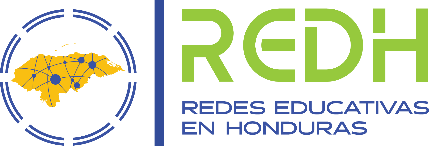 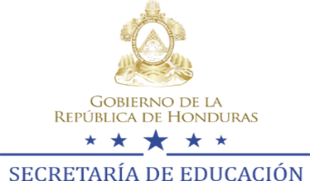 Perfil de Proyecto Específico de REDH(Documento actualizado de febrero 2020. El documento se sube a SIARED.)Nombre de la Red Educativa:                                           Municipio de la Red Educativa:  Nombre del Centro Integrado o Sede del proyecto:        Numero de Centros Integrados:Lugar y Fecha de Elaboración                    Periodo de ejecuciónPoblación beneficiadaDatos del/la responsable del desarrollo del Proyecto Especifico:*Se recomienda las firmas en los Proyectos Específicos con apoyo de los Gobiernos Locales Equipo de apoyo al desarrollo del proyecto:Responsable del Proyecto Específico:   _______________________________                            ________________________Nombre 	Fecha de EntregaEntregada al Director/a Municipal (con subida a SIARED):________________________________                        _________________________Nombre	Fecha de EntregaNOMBRE DEL PROYECTO ESPECÍFICO (PE)Fortaleciendo la convivencia a través de la realización de actividades recreativas. PROBLEMA QUE RESUELVE EL PROYECTO ESPECÍFICOLa apatía de ciertos actores que integran la red. Dimensión del Proyecto Educativo de la redConvivencial El proyecto apunta a uno o varios de los siguientes indicadores (Tachar lo que corresponde):INDICADORES EDUCATIVOS	Rendimiento Español  	Rendimiento Matemáticas 	Aprendizaje de lenguas	Deserción/Repitencia/Ausentismo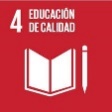 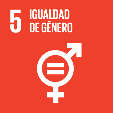 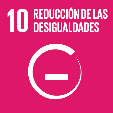 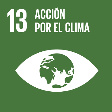 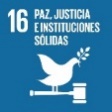 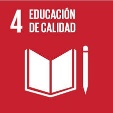 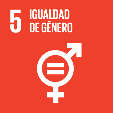 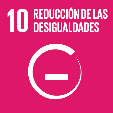 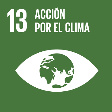 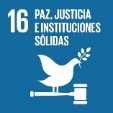 	Cobertura Prebásica 	Cobertura Básica hasta 3°ciclo 	Cobertura Media _______________________________________INDICADORES SOCIALES	Equidad de género  	Derechos de niñez y participación        Prevención de violencia y cultura de paz 	Inclusión        Interculturalidad y diversidad 	Migración 	Medio ambiente          Alimentación y salud  	Transparencia	TIC y digitalización	Otro_______________________ Solo aplica a los Proyectos Específicos que se ejecutan en colaboración con los Gobiernos Locales. Solo aplica a los Proyectos Específicos que se ejecutan en colaboración con los Gobiernos Locales. Vinculación con Plan de Desarrollo Comunitario Vinculación con Plan de Desarrollo Municipal Asignación presupuestaria en el plan municipalDATOS GENERALESUnidos por la EducaciónIntibucá11C.E.B. José Trinidad ReyesIntibucá, Intibucá. 10 de agosto 20202020 - 2021 450 alumnos, 24 docentes, 500 padres.Total: 974 JUSTIFICACIÓNSiendo la convivencia un factor importante para mantener una comunicación eficaz en el proceso educativo es primordial crear espacios recreativos donde se involucren a padres, madres alumnos (as), docentes y comunidad en general de nuestra red. Fortaleciendo mediante estas actividades la participación de algunos actores que poco o nada se involucran en la convivencia social.Tomando en cuenta los siguientes indicadores sociales: Equidad de género. Derechos de los niños (as) y la participación. Prevención de violencia y cultura de paz. Inclusión. En la Red Educativa “Unidos por la Educación” con sede en la aldea El Duraznito, del Municipio de Intibucá, Departamento de Intibucá. La comunidad educativa que integramos la red, pretendemos realizar el proyecto social “Fortaleciendo la convivencia a través de la realización de actividades creativas” con el propósito de mejorar las relaciones interpersonales de docentes, alumnos, padres y madres de familia, y la comunidad en general. Mediante una feria para recordar el aniversario de la red, desarrollando diferentes actividades (entre los cuales podemos mencionar: juegos tradicionales, comidas, bebidas, presentaciones artísticas, entre otras) que propicien la convivencia de todos los actores. DESCRIPCIÓN GENERAL DEL PROYECTO2.2. OBJETIVOS DEL PROYECTO EN LA REDObjetivo General:Mejorar la comunicación, la participación e involucramiento de los actores educativos mediante la realización de eventos sociales. Objetivos Específicos: Planificar, organizar y ejecutar una feria con el propósito de estrechar lazos de amistad y convivencia social. Elevar los indicadores sociales que nos permiten un desarrollo integral en las diferentes etapas de la vida. Metas: Participación de un 98% de todos los actores involucrados en las actividades realizadas. Riesgo: Poco tiempo de disponibilidad de algunos padres por sus actividades diarias. Falta de recursos económicos. Sostenibilidad: Gestionar fondos en la Alcaldia de Intibucá y otros entes para la realización de dicha actividad. Aporte económico por parte de los docentes. 3. FACTORES DE RIESGO y SOSTENIBILIDAD4. SEGUIMIENTO Y MONITOREORealización de reuniones previas a la fecha del evento por parte del consejo docente. La Directiva de Red elaborara un informe detallado de las actividades realizadas y fondos inventos. CRONOGRAMA DE ACCIONES DEL PROYECTO Y EQUIPO DE TRABAJO Para conocer las acciones y sus fechas se necesita el cronograma de actividades, el cual va de la mano con el monitoreo. Preguntas orientadoras: ¿Cuándo realizamos cada una de las actividades que hemos planificado para ejecutar nuestro PE? ¿Qué recursos necesitamos para cumplir esa actividad? ¿Quién será el responsable de que esa actividad se cumpla?Para conocer las acciones y sus fechas se necesita el cronograma de actividades, el cual va de la mano con el monitoreo. Preguntas orientadoras: ¿Cuándo realizamos cada una de las actividades que hemos planificado para ejecutar nuestro PE? ¿Qué recursos necesitamos para cumplir esa actividad? ¿Quién será el responsable de que esa actividad se cumpla?Para conocer las acciones y sus fechas se necesita el cronograma de actividades, el cual va de la mano con el monitoreo. Preguntas orientadoras: ¿Cuándo realizamos cada una de las actividades que hemos planificado para ejecutar nuestro PE? ¿Qué recursos necesitamos para cumplir esa actividad? ¿Quién será el responsable de que esa actividad se cumpla?Para conocer las acciones y sus fechas se necesita el cronograma de actividades, el cual va de la mano con el monitoreo. Preguntas orientadoras: ¿Cuándo realizamos cada una de las actividades que hemos planificado para ejecutar nuestro PE? ¿Qué recursos necesitamos para cumplir esa actividad? ¿Quién será el responsable de que esa actividad se cumpla?Para conocer las acciones y sus fechas se necesita el cronograma de actividades, el cual va de la mano con el monitoreo. Preguntas orientadoras: ¿Cuándo realizamos cada una de las actividades que hemos planificado para ejecutar nuestro PE? ¿Qué recursos necesitamos para cumplir esa actividad? ¿Quién será el responsable de que esa actividad se cumpla?Para conocer las acciones y sus fechas se necesita el cronograma de actividades, el cual va de la mano con el monitoreo. Preguntas orientadoras: ¿Cuándo realizamos cada una de las actividades que hemos planificado para ejecutar nuestro PE? ¿Qué recursos necesitamos para cumplir esa actividad? ¿Quién será el responsable de que esa actividad se cumpla?Para conocer las acciones y sus fechas se necesita el cronograma de actividades, el cual va de la mano con el monitoreo. Preguntas orientadoras: ¿Cuándo realizamos cada una de las actividades que hemos planificado para ejecutar nuestro PE? ¿Qué recursos necesitamos para cumplir esa actividad? ¿Quién será el responsable de que esa actividad se cumpla?Para conocer las acciones y sus fechas se necesita el cronograma de actividades, el cual va de la mano con el monitoreo. Preguntas orientadoras: ¿Cuándo realizamos cada una de las actividades que hemos planificado para ejecutar nuestro PE? ¿Qué recursos necesitamos para cumplir esa actividad? ¿Quién será el responsable de que esa actividad se cumpla?Para conocer las acciones y sus fechas se necesita el cronograma de actividades, el cual va de la mano con el monitoreo. Preguntas orientadoras: ¿Cuándo realizamos cada una de las actividades que hemos planificado para ejecutar nuestro PE? ¿Qué recursos necesitamos para cumplir esa actividad? ¿Quién será el responsable de que esa actividad se cumpla?Para conocer las acciones y sus fechas se necesita el cronograma de actividades, el cual va de la mano con el monitoreo. Preguntas orientadoras: ¿Cuándo realizamos cada una de las actividades que hemos planificado para ejecutar nuestro PE? ¿Qué recursos necesitamos para cumplir esa actividad? ¿Quién será el responsable de que esa actividad se cumpla?Para conocer las acciones y sus fechas se necesita el cronograma de actividades, el cual va de la mano con el monitoreo. Preguntas orientadoras: ¿Cuándo realizamos cada una de las actividades que hemos planificado para ejecutar nuestro PE? ¿Qué recursos necesitamos para cumplir esa actividad? ¿Quién será el responsable de que esa actividad se cumpla?Para conocer las acciones y sus fechas se necesita el cronograma de actividades, el cual va de la mano con el monitoreo. Preguntas orientadoras: ¿Cuándo realizamos cada una de las actividades que hemos planificado para ejecutar nuestro PE? ¿Qué recursos necesitamos para cumplir esa actividad? ¿Quién será el responsable de que esa actividad se cumpla?Para conocer las acciones y sus fechas se necesita el cronograma de actividades, el cual va de la mano con el monitoreo. Preguntas orientadoras: ¿Cuándo realizamos cada una de las actividades que hemos planificado para ejecutar nuestro PE? ¿Qué recursos necesitamos para cumplir esa actividad? ¿Quién será el responsable de que esa actividad se cumpla?Para conocer las acciones y sus fechas se necesita el cronograma de actividades, el cual va de la mano con el monitoreo. Preguntas orientadoras: ¿Cuándo realizamos cada una de las actividades que hemos planificado para ejecutar nuestro PE? ¿Qué recursos necesitamos para cumplir esa actividad? ¿Quién será el responsable de que esa actividad se cumpla?Para conocer las acciones y sus fechas se necesita el cronograma de actividades, el cual va de la mano con el monitoreo. Preguntas orientadoras: ¿Cuándo realizamos cada una de las actividades que hemos planificado para ejecutar nuestro PE? ¿Qué recursos necesitamos para cumplir esa actividad? ¿Quién será el responsable de que esa actividad se cumpla?Para conocer las acciones y sus fechas se necesita el cronograma de actividades, el cual va de la mano con el monitoreo. Preguntas orientadoras: ¿Cuándo realizamos cada una de las actividades que hemos planificado para ejecutar nuestro PE? ¿Qué recursos necesitamos para cumplir esa actividad? ¿Quién será el responsable de que esa actividad se cumpla?Para conocer las acciones y sus fechas se necesita el cronograma de actividades, el cual va de la mano con el monitoreo. Preguntas orientadoras: ¿Cuándo realizamos cada una de las actividades que hemos planificado para ejecutar nuestro PE? ¿Qué recursos necesitamos para cumplir esa actividad? ¿Quién será el responsable de que esa actividad se cumpla?No.ACCIONRECURSORESPONSABLEASON DFMAMJ J AS 1Elaboración y elección del nombre del perfil del proyecto específico. Cuaderno LápizComputadora Celular Grupo # 3 Silimane 20202020202020202020202120212021202120212021202120211Elaboración y elección del nombre del perfil del proyecto específico. Cuaderno LápizComputadora Celular Grupo # 3 Silimane X2Socialización, discusión y aprobación del proyecto especifico con los docentes de la Red Unidos por la educación. Computadora Celular Grupo # 3 SilimaneX3Entrega de perfil de proyecto especifico al directo de Red.  ComputadoraCorreo Prof. Francis García X 4Socialización de proyecto con las directivas de los centros educativos. Copias del perfil Director (a) de centro y personal docente. X 5Reuniones previas al evento con los docentes de la Red para organizar y asignar responsabilidades. Libro de actas Cuaderno Lápiz Director de Red X X X 6Ejecución de la feria con todos los actores involucrados (docentes, alumnos, padres y madres de familia, y comunidad en general). Todos los empleados para la realización de la feria. Red Unidos por la Educación.X 7 Elaboración de informe de la actividad realizada. ComputadoraCuaderno Lápiz Directiva de Red X 8 Entrega de informe y evidencia (fotografía y facturas). Informe impreso  Directiva de Red X NombreCentro No TelefónicoCorreo ElectrónicoFirma*           NombreCentro o InstituciónCargo (docentes, directore/as de centro o de la red, representantes de APF o GE, técnicos municipales, miembros del COMDE, CED o de la comunidad)FirmaSe recomienda que en la elaboración y ejecución de los Proyectos Específicos participan técnicos/as municipales, los integrantes del COMDE y del CED. Se recomienda que en la elaboración y ejecución de los Proyectos Específicos participan técnicos/as municipales, los integrantes del COMDE y del CED. Se recomienda que en la elaboración y ejecución de los Proyectos Específicos participan técnicos/as municipales, los integrantes del COMDE y del CED. Se recomienda que en la elaboración y ejecución de los Proyectos Específicos participan técnicos/as municipales, los integrantes del COMDE y del CED. PRESUPUESTOCostosN de Actividad Articulo/Descripción del Gasto Unitario Total Apoyo (finaciero y técnico) organización que aporta (p.e.j. fondos propios, Gobierno Local, ONG, comunidad, empresa privada, etc)Material para decoración. Cartulina 18 pliegos.20360Globos 2 bolsas100200Masquintey 1 rollo5050Lana 2 rollo2040Alfileres1030RefrigerioNacatamales106000Café53000Tenedores14168Vasos18216Platos25600JuegosSacos550Cucharas/paquete1414Lotería4545Golosinas para premiación de juegosBombones2040Paletas2040Elaboración de recuerdos1501050Sonido1200Impresión y copia de perfil de proyecto150Informe150Imprevistos100014,393